Supplementary Figure 2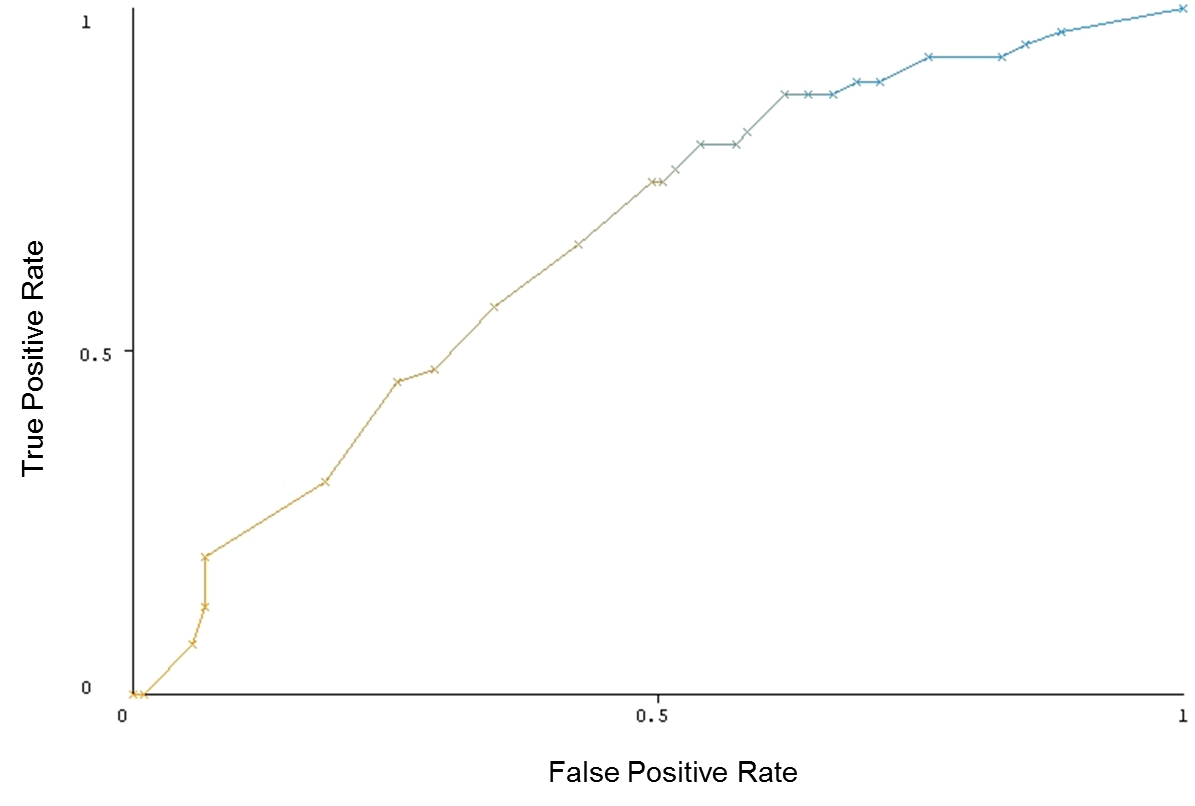 Receiver Operating Characteristic curve of the CART model.